泰州市儿童教育实验中心招标方案泰州市儿童教育实验中心对所需户外大型玩具进行招标采购，本文件仅适用于本次招标活动。一、招标概况1. 招标内容：户外大型玩具（详见附件）2. 采购预算：本项目最高限价：150000.00元3. 付款方式：招标完成后，中标单位需往幼儿园账户缴纳中标价10%的履约保证金。项目完工后，招标人组织验收，验收合格后付总货款的90%，余款作为售后服务质保金，若供应商按合同约定提供售后服务，则售后服务质保期满后全部支付，否则用户单位有权扣除。项目实施并验收合格后，退还履约保证金。4. 供货时间：合同签订后，二十天内供货到位。5. 安装时间：招标结束三十天必须完成全部安装调试。二、投标要求：报价人应遵守国家有关法律、法规和条例，具备《中华人民共和国政府采购法》和本次询价函中规定的资质条件：1. 参加投标的单位必须符合政府采购法第二十二条要求。2. 投标人营业执照经营范围必须涵盖本项目对应产品的生产或销售。3. 投标单位报名时需缴纳投标保证金10000元（现金），未中标单位的投标保证金，在议标事宜结束后返还；中标单位的投标保证金自动转为履约保证金, 并补足到中标价的10%。4. 投标单位开标前必须到现场察看工程量，并确保施工安全，所有安全责任由中标方负责。三、投标材料投标书一式一份，资格、资质证明文件、承诺文件和报价文件分别封装，其内容包括但并不仅限于以下： 1. 资格、资质证明文件 　（1）企业法人营业执照复印件一份；（加盖公章）　（2）如不是单位法人本人参加开标需法人代表委托书一份；（加盖法人章）　（3）投标人身份证复印件一份；（原件现场备查）（4）投标人对所投产品材质的承诺文件（无承诺书为废标）（5）投标人认为适宜的其他资质证明资料。2. 报价文件 　　（1）注明投标的主要产品品牌、规格、材质等；（2）投标须为人民币报价。投标人报价应包含材料、人工安装费、运费、打孔、安装、调试、税费、现场抽样木质检测费等一切费用，施工过程中不得作任何变更，增加任何额外的费用。投标报价超过采购预算限额视为废标处理。（不只是第2项报价，前面第1项如有必要，必须在报价文件中提供，否则视为废标！)注：1. 投标人应将资格、资质证明文件、承诺文件和报价文件分别装订成册。复印件必须加盖公章，相关原件在评标期间备查。资料不全的投标人将有可能被取消评标资格。投标人应对所提供的资料承担相关法律责任。 2. 以上材料分两袋密封，并分别注明资格材料审核袋、报价函袋，加盖投标单位公章，注明投标单位名称。投标单位必须在规定的报价截止时间前送达联络员，否则视为废标。到现场后再封装加印的同样视为废标。投标各项资料恕不退还。四、招标项目的方案技术要求1.场地面积产品放置场地位置，长约25米，宽约15米；场地西侧围墙有大树一颗，要求围绕大树做树屋造型的大型组合玩具，各投标单位自行勘察现场。2..设备款式要求：贴近自然的设计风格，有卡通造型，充满童趣，颜色协调优美，符合现代审美观点。包含1个六角仿真茅草屋顶，一组梅花特色秋千，1个离地高度不低于1.5米的钻洞，1个离地高度不低于120公分的滑梯，一组吊环，一组梅花桩，攀岩墙一面，滑梯入口不低于四处。3.投标产品材质要求：学校提供以下样品:非洲黄花梨木质立柱1根，滑梯1个，紧固件、螺丝一套。投标人在招标文件中承诺所投产品材质不低于学校提供的样品。4．检测：所有木质材料均需不低于样品材质，产品供货后报请相关部门进行抽样检测，如果不合格，中标商必须在半个月内整改更换完毕并重新检测，费用由中标商承担，否则扣除全部履约保证金，同时终止合同。五、开标评标定标方法：1. 开标按规定时间、地点公开进行。开标会由学校主持。学校采购小组代表、区教局采购领导小组相关人员现场指导、监督，当众审查所需材料，获得认可后再宣读有效投标单位及报价。现场再次确认学校提供的样品，并当场封存，作为施工完毕质量检测的标准。2.本次招标项目采取最多三轮议标的形式。先按投标总价由低到高排序确定议标顺序，总价最低的为第一议标人，依次类推。然后采购人确定一个第一轮议标价格，先与第一议标人议标，若其接受采购人提出的议标价格，则议标结束，该投标人中标。若不接受，则与下一位议标人议标，以此类推。若所有议标人均不接受本轮议标价，则采购人重新确定新一轮议标价格，重复上述议标流程。最多进行三轮议标。若三轮议标价均无人接受，则本次采购作废，重新确定下次招标时间。（如果报价相同则采取抽签排序）。六、时间、地点安排：2018年9月29日  下午4:00前到泰州市儿童教育实验中心取标书，进行资格初审，同时缴纳投标保证金。随后查看施工现场及学校提供的样品。(请事先电话联系）2018年9月30日   下午3:00   泰州市海陵区教育局南一楼教室开标。七、联系电话：15195221333         联系人：刘爱娟老师八、其他说明：1. 中标单位履约过程中如不能按要求提供售后服务，用户单位有权扣除质保金。2. 质保要求：中标单位对所供商品提供一年免费质保。3. 供货时，供应商必须提供原厂质保函（或合格证等）并在合同中明确承诺同意上述质保和付款方式条件， 无原厂质保函或合格证等不予验收）发标单位：泰州市儿童教育实验中心2018年 9月25日材料图纸、参数及要求：（图纸参考看网上公示）部分具体图：跨栏体能训练7米*4米*0.7米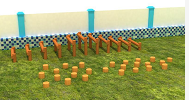 户外小博士13米*3.2米*3.8米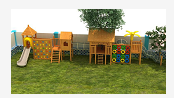 秋千3米*1.5米*2.4米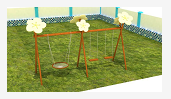 整体图：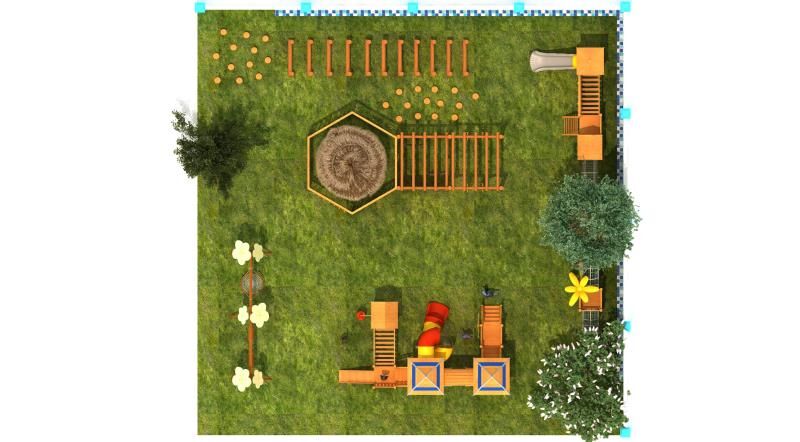 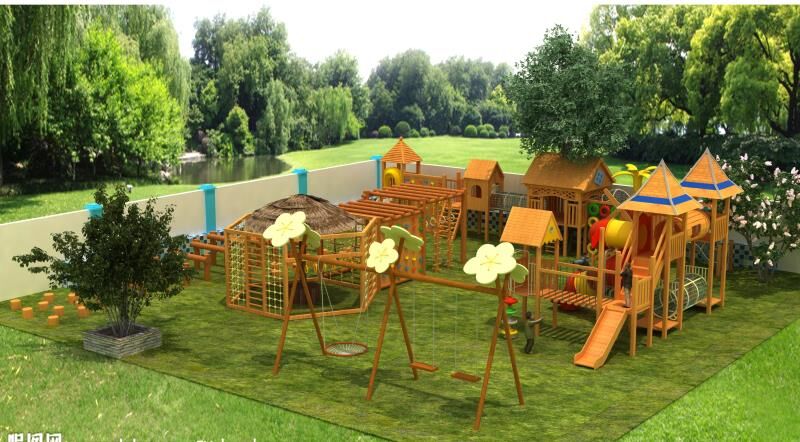 （1）塑胶件：全部采用食品级原材料进行生产，在生产过程中严禁加入回料生产，确保安全，无毒，生产塑胶件的模具要求铝合金模具整体滚塑成型，保证塑胶件无突出点，避免儿童的皮肤在使用器械的过程中受到伤害，为了使用安全和增强使用年限，要求塑胶件厚度都在5mm左右，且均匀。（2）立柱：采用Ø114mm，壁厚不低于2.2mm热镀锌钢管，不易生锈（所有钢材均符合GBT700-2006碳素结构钢标准要求，技术标准符合BS1387-1985要求）。整体加工成型后经专业技术人员进行抛砂、打磨处理后，表面再经过静电粉末喷涂流水线高温固化，表面光滑，抗紫外线能力强，色彩鲜艳，不易脱落，耐腐蚀。外观喷涂保证户外十年不褪色。（3）不锈钢标准件：全部为316材质，且表面光滑，突出不超过国际标准，防止安全碰撞事故的发生。（4）铁件：采用Q60mm,Q48mm,Q38mm,Q32mm,Q28mm,壁厚不低于2.2mm热镀锌钢管，符合GB/T700-1988要求的钢管，焊接要求具有焊缝均匀、强度大、承载能力强等特点(符合GB/T8810-1995要求)整体加工成型后必须经专业技术人员进行抛砂、打磨处理后，表面再经过静电粉末喷涂流水线高温固化，表面光滑，抗紫外线能力强，色彩鲜艳，不易脱落，耐腐蚀。外观喷涂保证户外十年不褪色。（5）绳网类：要求采用直径16mm航海船用高强度缆绳，中芯不少于6股钢丝绳外套胶管，外层再覆以变色锦纶编织绳，要求做到：强度大，抗磨损，耐腐蚀，安全性能好。网绳编织采用专用铝合金连接，间距符合欧盟EN1176玩具安全标准，长期使用不变形。（6）木质要求，非洲黄花梨木。（7）焊接成型应具有焊缝均匀，强度大，承载能力强等特点（符合 GB/T8810-1995 要求）。配件的焊接90%以上用机械手焊接，公差正负在 0.1mm，焊缝强度全部按成人使用标准进行测试，确保产品安装简单，快捷，产品在使用过程中安全。